Муниципальное общеобразовательное учреждение Татищевская основная общеобразовательная школаТворческий долгосрочный проект «Мы - вместе»Продолжительность: долгосрочный проект (сентябрь – май).Участники: дети старшей группы,  родители воспитанников, музыкальный руководитель, педагоги ДОУ.Актуальность: музыка открывает перед ребенком безграничный мир ощущений, переживаний, позволяет в самой доступной форме знакомиться с окружающими явлениями, обеспечивает как музыкальное, так и общее психическое развитие ребенка. Участие семьи позволяет повысить качество образования детей. Многое при этом зависит от того, как складывается у ребенка общение со взрослыми и сверстниками. Педагог должен позаботиться о создании благоприятных условий для развития ребенка. Одним из эффективных инновационных методов работы с детьми 5-7 лет является метод проектной деятельности, который направлен на развитие личности ребенка, его познавательных и творческих способностей.Проблема: как установить взаимодействие между детьми, родителями и педагогами для развития музыкальности старших дошкольников.Цель: создать условия для обогащения детей новыми музыкальными впечатлениями, формирования музыкально-эстетического сознания (интересов, чувств, оценок, вкуса), ценностного отношения к музыке на основе доброжелательности, уважительного отношения взрослого к ребенку и детей друг к другу, введения добрых традиций в жизнь ДОУ.Задачи:1)развивать музыкальную восприимчивость детей, расширяя их представления о чувствах, выраженных в музыке.2) повышать компетентность родителей в вопросах музыкального воспитания ребенка, учить применять полученные знания на практике.3) формировать навыки коммуникативного общения;4) укреплять сотрудничество между детьми, родителями, педагогами.Механизм реализации проекта «Мы – вместе».Предварительная работа:- Выступления на родительских собраниях с сообщением о значении музыкального воспитания дошкольников.- Организация концерта с участием учащихся школы , наших воспитанников и педагогов детского сада.- Подготовка к проведению музыкального занятия «Поможем Бабе Яге найти друзей», подбор музыкальных произведений разного характера.- Беседы с родителями о проведении музыкально-игрового развлечения к Дню матери «Мама – слово дорогое!».- Изготовление памятки для родителей «Изготовление природных и самодельных музыкальных инструментов в домашних условиях».- Привлечение пап для участия в музыкально-спортивном развлечении «Богатырская наша сила».- Индивидуальные беседы-рекомендации  с родителями по слушанию музыки в домашних условиях.- Подготовка сценария, атрибутов, разучивание стихов и песен с детьми и родителямик выпускному праздник «Путешествие на весёлом паровозике!»Приложение 1Муниципальное общеобразовательное учреждение Татищевская основная общеобразовательная школаИнтегрированное занятиемузыкальное  +изобразительное искусство«Поможем бабе Яге найти друзей»Цель занятия: воспитание музыкального вкуса, формированиеэмоционального отношения к музыке.Задачи:развивать чувство ритма;выявить полученные в ходе обучения знания на примере пьесы из «Детского альбома» П. И. Чайковского «Баба-Яга»;учить различать тембр музыкальных инструментов, играть в оркестре;воспитывать интерес к пению, формировать певческие навыки;развивать ритмичность и выразительность движений, совершенствовать навык танцевальных движений под музыку;развивать воображение, творческую активность, эмоциональную отзывчивость во всех видах музыкальной деятельности, самостоятельность и инициативу в применении знаний.Педагогические технологии: игровые, здоровьесберегающие, информационно-коммуникационные, развивающего обучения, коллективно-тыорческой деятельности.Методы: словесные, слуховые, объяснительно-иллюстративный, поисковых ситуаций, художественно-практический.Оборудование: музыкальный центр, диски с записями музыки и песен, необходимых на занятии, детские шумовые инструменты.Музыкальный материал:М. Гоголева «Мы ногами топ-топ»;П. Чайковский «Баба-Яга»;Р.н.п. «Я на горку шла»;«Горошины цветные»;«Солнечный лучик».Ход занятия:Дети заходят в зал, становятся в круг.Проводится музыкально-ритмическая разминка.«МЫ НОГАМИ ТОП-ТОП»Цель: понимать ритмическую структуру слова в сочетании с музыкой.Дети выполняют движения под слова песни на музыку М. Гоголевой.Мы ногами топ-топ, топаютМы руками хлоп-хлоп, хлопаютМы глазами миг-миг, подмигиваютМы плечами чик-чик. поднимают по очереди плечикиРаз – присели, два – привстали, пружинкаРаз, два, приставной шаг влевоРаз, два приставной шаг вправоПоиграть нам всем пора! делают 4 хлопка над головой«ШЛА ВЕСЕЛАЯ СОБАКА»Цель: развивать умение детей четко проговаривать текст, исполняяего ритмический рисунок.Шла веселая собака, чики, брики, гав! – прохлопать ритмический рисунокА за ней бежали гуси, головы задрав. – скользящие движения ладоней вритмеА за ними – поросенок, чики, Брики, хрю! - шлепки по передней части бёдерЧики, Брики, повтори-ка, что я говорю! – прохлопать ритмический рисунокПосле выполнения упражнений дети садятся на стульчики.Муз. рук.: Я сегодня хотела с вами выучить новое музыкальное произведение на музыкальных инструментах, но случилась такая история.Пролетала как-то мимо детского сада Баба-Яга, услышала, музыка звучит, заглянула она в окошко, а там вы, дети, играете на разных музыкальных инструментах. Заслушалась Баба Яга, уж очень ей музыка понравилась. «Вот бы мне такие инструменты!»- подумала Баба Яга.Когда вы ушли домой, она влетела в окошко, взяла инструменты и унесла их в свою избушку на курьих ножках. Поэтому играть мы сегодня не будем.Давайте мы послушаем музыку П. И. Чайковского, в которой он рассказал про Бабу-Ягу. Вы слушайте внимательно, а потом расскажите, какая Баба - Яга у него получилась в музыке.Звучит пьеса «Баба-Яга» П.И. Чайковского.Беседа с детьми.- Скажите, как рассказывает музыка о Бабе-Яге?- Какая она по характеру?- Как вы думаете, что может делать Баба - Яга под такую музыку?Ответы детей.Молодцы, в самом начале Б.Я. идет, прихрамывая, затевая что-то недоброе. Затем появляется суетливое, непрерывное движение, будто Баба- Яга что-то ищет... И вот музыка звучит высоко, зловеще, Баба-Яга несется в ступе по воздуху. Потом вдруг резко спускается вниз на землю, колдует… и вдруг пропадает.- Давайте закроем на минутку глаза и представим себе Бабу - Ягу, которую «нарисовал» нам композитор в музыке.Рисование под музыку.- Вам понравилось «рисовать» музыку?- У кого получилась Баба - Яга такая, как у композитора в музыке, почему?- Ребята, а теперь настало время волшебства. Мы будем оживлять наши рисунки.- Сейчас мы все дружно произнесем заклинание: « Чуфры – муфры раз, два, три, Бабка-Ёжка, оживи!».Звучит волшебная музыка. Вбегает Баба – Яга с муз. инструментами.Баба - Яга: - Это кто меня потревожил? Пригнал сюда? Я только стала играть на ложках. И для чего?Муз. рук: - Мы, Баба - Яга, просто тебя оживили.Баба - Яга: - Как это оживили? Я и так, тьфу, тьфу, тьфу живая, здоровая, да еще и красивая.Муз. рук.: - Мы тебя сегодня мысленно рисовали под музыку, которая тоже называется «Баба - Яга», и написал это замечательное произведение известный композитор. Ну, и как, бабулечка, дела? Получается играть-то на ложках?Баба Яга (недовольно): - Тоже мне, внучка нашлась! Что мешаешь! (играет на ложках, ничего не получается) Не вишь – ничего не получается.Муз. рук.: - Бабушка - Яга, а ты верни нам наши инструменты и мы тебе поможем научиться играть на них.Баба Яга: - Вы ишо маленькие, на инструментах-то играть!Муз. рук.: - А ты проверь!Баба Яга: - Только время зря потеряю... Ну, да ладно, уговорила! Давай-ка, попробую. Берите свои инструменты.Дети исполняют на инструментах различные ритмические рисунки. Баба-Яга присоединяется к ним.Шумовой оркестр исполняет «Старый мастер».Муз. рук.: А ты знаешь, Бабушка-Яга, что музыку можно исполнять и с помощью «звучащих жестов».Озвучивание «звучащими жестами» видеоролика «Матрёшки».Баба Яга: - Ах, вы мои ладненькие!Ах, вы мои складненькие!Вот порадовали, вот развеселили.Плясать хочется!Муз. рук.: - Это наши ребята могут. Ведь как они весело танцуют!Дети исполняют танец «Бабка-Ёжка». Баба-Яга пританцовывает с детьми.Баба-Яга: - Ишь ты! Шустрые какие! Хорошо танцуете.Муз. рук. А ещё наши дети умеют хорошо петь. Ребята, давайте споём Бабушке-Яге весёлую песню.Дети исполняют песню «Солнечный лучик».Баба-Яга играет на бубенцах.Баба Яга: - А что, мне понравилось. Весело и полезно! Пойду Кощея танцевать научу. А то ходит злой, костлявый… Мы сейчас с ним и поиграем, и потанцуем…До свидания, детишки!Дети прощаются с Бабой-Ягой.Муз.рук.: Ребята, наше занятие заканчивается. Оцените свою работу на занятии с помощью нот и линеек. Если вы сегодня были активны на занятии, внимательно слушали музыку, хорошо исполняли песню, весело играли, то поставьте красную нотку на линейку нотного стана. Если вам сегодня на занятии что-то мешало или что-то у вас не получалось, то поставьте синюю нотку.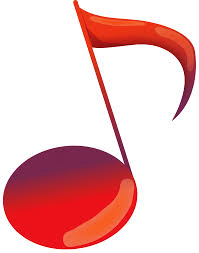 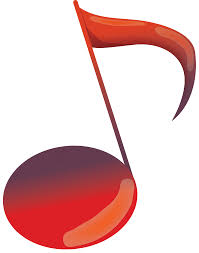 Приложение 2«Богатырская наша сила»(совместный вечер досуга, посвящённый русским богатырям для детей старшей группы и родителей)Цель:Формирование уважения и гордости к наследию русского народа, нравственно-патриотических чувств к Родине и её истории;Создание атмосферы веселья, доброжелательности, потребности коллективного общения, дружеского состязания и удовольствия;Пропаганда здорового образа жизни.Задачи:Расширить объём знаний детей о богатырях;Продолжать развивать у детей внимание, выдержку, выносливость, координацию движений, быстроту, ловкость, воображение, кругозор;Способствовать эмоциональному общению детей с родителями, развитию положительных эмоций, чувства взаимопомощи, участию родителей в совместной с детьми двигательной деятельности – эстафетах, конкурсах;Продолжать воспитывать у детей соревновательные качества, чувства взаимовыручки, поддержки;Закрепить умения и навыки, полученные на физкультурных занятиях;Обеспечить высокую двигательную активность.Действующие лица:- ведущий (р.ф.в.)- княжна Ярославна (мама), оценивает команды- мальчики - богатыри (две команды)- девочки - русские красавицыПредварительная работа:- чтение отрывков из былин о русских богатырях;- просмотр фрагментов из художественного фильма или мультфильма «Илья Муромец»;- рассматривание иллюстраций Васнецова В., Глазунова И., Репина И. о богатырях;- прослушивание на музыкальных занятиях фрагментов музыкальных произведений Н.Римского-Корсакова , А.Бородина, М.Глинки;- создание тематических альбомов на тему «Богатыри земли русской» на группах;- толкование пословиц и поговорок о богатырях (См. приложение №1);- совместная художественная деятельность «Русские богатыри».Оформление зала:На центральной стене изображения русских богатырей, шарики, на стеллажах выставлены работы детей, выполненные в группах в процессе образовательной деятельности и совместно с родителями дома ( макеты, доспехи, оружие, аппликации, коллажи и др.) Боковые стены зала украшены рисунками детей .Инвентарь:6 конусов больших;2 больших мяча (фирма «Альма»);1 большая скамейка;верёвка связанная концами;6 средних обручей;2 разрезанные картинки в виде пазла с изображением богатыря;2 модуля (таблетки);2 фланелеграфа;дротики в контейнерах;воздушные шары N количество;2 ленты-гусеницы - многофункциональное оборудование ( фирма «Альма»);2 мяча d 5-6 см;магнитная доска и магниты;магнитофон, диск с записью произведений;верёвка с погремушками;свисток.Ход досуга:Дети входят в зал под музыку А. Зацепина, сл. Л. Дербенёва «Кап-кап-кап» из кинофильма «Иван Васильевич меняет профессию».Одна команда идёт по малому кругу по левой стороне, другая – по большому кругу по правой стороне на встречу друг другу. По окончании фрагмента музыки дети встают полукругом лицом к зрителям.Ведущий:- Ребята, вы знаете как велика и необъятна наша Родина. Есть у нас реки и горы, поля и леса. Но славна Русь не только этим, а славится она людьми – отважными, умелыми, сильными духом. Много раз враги нападали на нашу землю, но доныне жива Русь – матушка. Всегда на Руси чтили силу богатырскую и прославляли её в сказаниях, песнях, былинах. Жизнь наших предков была трудной. Им приходилось бороться с врагами, которые нападали на Русь.Скажите, как в старину назывались воины, которые стояли на защите Отечества?(ответы детей)Ведущий:- И сегодня мы с вами приветствуем в нашем зале богатырей, которые сейчас нам себя представят. ( Дети двух команд представляют себя: название команды и девиз)Ведущий:- И так, у нас две команды: «Петербургские богатыри» и «Купчинские богатыри». Откуда вы знаете о богатырях?- Правильно, о них вы узнали из былин, и сейчас проверим, как внимательно вы их слушали.Ведущий проводит викторинуВикторина.1. Назовите богатырей, которых вы знаете.2. Откуда родом Илья Муромец? (из г. Муром)3. Кто передал Илье Муромцу меч – кладенец? (Святогор)4. Где родился Добрыня Никитич? (в Рязани)5. Из какой семьи Алёша Попович? (священника, попа)6. Что означает имя Добрыни Никитича? (Добрыня – добрый, великий, Никитич – победитель, блестящий)7. Какому князю служили эти богатыри? (Владимиру)8. Кто из богатырей мог сам себе ковать оружие? (Илья Муромец)9. Кто из богатырей носил прозвище «тихий»? (Добрыня Никитич)10. Как называлась одежда богатырей, сплетённая из металлических колец? (кольчуга)11. С кем сражался Алёша попович? (с Тугарином Змеем)12. Как звали коня Ильи Муромца? (Бурашкой)Под музыку П.И. Чайковского «Вальс» входит княжна Ярославна.Княжна Ярославна:- Здравствуйте, добры молодцы! Здравствуйте, красны девицы! Я вижу среди вас много богатырей, покажите мне вашу удаль молодецкую и силу богатырскую и находчивость.- За вашу смекалку, ум, быстроту вы будете получать очко. И в конце состязания подведём итог и определим, какая команда богатырей выиграет.- Но сначала хочу узнать у вас, какой должен быть богатырь? (игра «Скажи какой» подбор прилагательных к существительному «богатырь»)Княжна Ярославна:- Что ж, богатыри, внимание!Начинаем состязание.Для начала разомнитесь.Дети встают врассыпную для ОРУ с гантелями.Ребёнок читает стихотворениеСтихотворение.Чтоб богатырями нам растиНужно закаляться.Не по дням, а по часамСпортом заниматься.Не нужна совсем микстураИ пилюли не нужны,Нам поможет физкультура,Нам занятия важны.Дети выполняют ОРУ с гантелями под музыку «Богатырская наша сила»Княжна Ярославна:- А теперь проведём состязание и определим, чья команда сильнее и быстрее.Забава 1 «Самый быстрый и сильный»Мальчики строятся в две команды. На одинаковом расстоянии напротив каждой команды стоят по одному конусу. Дети по сигналу по прямой прокатывают мяч, обводят вокруг конуса, возвращаясь обратно, передают эстафету мячом. Побеждает та команда, которая первой закончила эстафету.Ведущий:- Наши богатыри не только силой отличаются, но и умом блещут. Предлагаю тебе княжна в этом убедиться, а богатырям умом поразмяться. («Состязание в смекалке»)Состязание в смекалке.1. Главное оружие Соловья разбойника. (свист)2. Тара для чудес. (решето)3. Царское головное отличие. (корона)4. Богатырская цифра. (три)5. Головной убор, рассчитанный на дурака. (колпак)6. Разбойничья цифра. (сорок)7. Нечистая дюжина. (тринадцать)8. Ведьмолёт. (метла)9. Змей по батюшке. (Горыныч)Забава 2. «Собери пазл»Перед каждой командой расположен инвентарь: верёвка связанная концами – «овраг», скамейка, натянута верёвка с двумя погремушками, обруч с деталями пазла, на стене фланелеграф. Участники поочерёдно выполняют следующее задание: прыжок через овраг, пролезают под скамейкой, с разбега подпрыгивают до погремушки, берут из обруча деталь пазла, на фланелеграф прикрепляют одну деталь. Вернуться обратно, подпрыгнуть до погремушки, проползти под скамейкой, перепрыгнуть через овраг и передатьэстафету. Выигрывает та команда, которая первой соберёт изображение богатыря.Княжна Ярославна:- А сейчас мы с вами отдохнём и поиграем в игру «Да - нет»Игра «Да- нет»Наша Родина сильна ……………………………..да.И у нас она одна…………………………………..да.На Руси богатыри есть……………………………да.Им всегда хвала и честь…………………………..да.Илья Муромец герой ……………………………..да.Он был самый молодой………………………….нет.Соловья он победил………………………………да.Из автомата подстрелил…………………………нет.Алёша Попович тоже герой……………………..да.Он сильный, смелый, молодой………………….да.Он в Киеве граде дружинником был……………даКарабаса в бою победил………………………..нет.На танках боролись богатыри с врагом………..нет.Они воевали с мечом и копьём…………………да.Добрыня Никитич был слабым и хилым………нет.Он змея сумел победить своей силой…………..да.Гордимся мы нашими богатырями……………..да.Хотим ли быть такими же сами…………………да.Девочки танцуют танец «Во поле берёзка стояла» (р.н.)Княжна Ярославна:- Вот преграды на пути!Их не просто обойти!Надо лихо проскакать,Но барьеры не сбивать!Забава 3 «Наездники» (дети с папами)Напротив команд стоят по 3 конуса на одинаковом расстоянии друг от друга, модуль. Папа встаёт на четвереньки, ребёнок садится на спину к папе. Папа змейкой обходит конусы, модуль, возвращается обратно по прямой и передать эстафету. Выигрывает та команда, которая первой выполнит задание.Ведущий:- Давайте мы с вами вспомним, какие пословицы, и поговорки вы знаете о воинской доблести и славе.Пословицы и поговорки, посвящённые воинской доблестиОдин в поле не воин.Один за всех и все за одного.Кто впереди идёт, того страх не берёт.У страха глаза велики.Сам погибай, а товарища выручай.Тяжело в учении - легко в бою.Где смелость, там и победа.Шаг вперёд – шаг к победе.Мало победы ждать, надо победу взять.Военному делу учиться всегда пригодиться.За правое дело стой смело.Кто храбр – тот жив, кто смел – тот жив.Только того бьют, кто боится.Умелый боец везде молодец.Победу не ожидают, а догоняют.Победа в воздухе не вьётся, а руками достаётся.Крепка рука у нашего богатыря.Смекалка на войне помогает вдвойне.Воюют не числом, а уменьем.Доблесть, правда, истина – спутница чести.С родной земли умри, но не сходи.Своя земля и в горе мила.Родимая сторона мать, чужая – мачеха.На чужой стороне и сокола зовут вороной.Княжна Ярославна:- Все преграды вы прошли,Дальше в путь пустились вы.Но, увы, не тут – то было,Вихрем всё вдруг закружило.Змей Горыныч трёхголовыйПовстречался на пути.Тут спасенья не ищи!Забава 4 (для пап) «Одолей змея Горыныча»Папы строятся в две команды. Напротив команд лежат по три обруча среднего размера на определённом расстоянии. На противоположной стене висят воздушные шарики – головы змея Горыныча. По сигналу папы встают в обруч, продевают его сквозь себя снизу вверх, кладут на место (3 раза), добегают до указателя, где лежат в контейнерах дротики, которыми надо попасть в воздушный шарик. Возвращаются по прямой и передают эстафету. Выигрывает та команда, которая первой попадёт в «головы» змея Горыныча(шарики).Княжна Ярославна:- Метко били вы по цели, и змеюку одолели.Ведущий:- Поиграем вместе с папами. (проводится игра малой подвижности)Мы богатыри.(игра речь с движением)Ведущий:- А теперь у нас игра-забава 5 «Удержи наливное яблочко» (папа - ребёнок)Папа и ребёнок из двух команд держат сложенную вчетверо ленту-гусеницу, прокатывают по ней мяч диаметром 5-6 см друг другу, выполняя для этого волнообразные движения (качания). Чья пара дольше удержит мяч, та выигрывает.Княжна Ярославна: (подводит итоги)- Вот и закончились наши состязания.Это были большие испытания.Поздравляю вас, ребята, заслужили вы награды. Детям вручаются грамоты, Девочки читают стихотворение Будущим защитникам (И. Грошевой)Сегодняшний день ,постарайся запомнить.И в сердце его сохрани.Ты сильный, ты смелый,И враг вероломныйБоится к тебе подойти.И есть ещё в жизниБольшие делаКуда тебя честь за собой не звала,Ты смело ступай,На готове копьё!Борись за любимую, за счастье своё!Дети под музыку А. Зацепина, сл. Л. Дербенёва «Кап-кап-кап» из кинофильма «Иван Васильевич меняет профессию» вместе с папами выходят из зала.Приложение 3Сценарий выпускного в детском саду «Путешествие на весёлом паровозике!»Цель: создание праздничной, торжественной атмосферы среди воспитанников, педагогов и родителей.Создание положительной эмоциональной атмосферы для будущего первоклассника
Задачи: 
- развивать эмоциональную отзывчивость 
- развить творческие способности детей 
- добиваться ясного и четкого произношения слов в песнях и стихах;Описание материала: Предлагаю сценарий праздника для детей подготовительной к школе группы, посвящённый выпуску из детского сада.
Материал будет полезен как музыкальным руководителям, так и педагогам дошкольных учреждений.
Реквизит: Карточки оценками, костюмы Двойки, Бабя Яги, Феи Музыки, ленты, перчатки с буквами.
Ведущая 1.
Здравствуйте, здравствуйте! Милые гости! 
Праздник сейчас разрешите начать.
Ведущая 2:
Здравствуйте, здравствуйте! Добрые гости!
Вы ребятишек готовы встречать? 
Гости: Да-а-а-!!!!
Ведущий 1:
Вот они, солнышки нашего сада. Тихо волнуются там у дверей.
Все разнаряжены, все улыбаются.
Так встречайте же их поскорей!
Полюбуйтесь – вот они… 
Вместе: 
Наши славные выпускники!
( выход детей, танцевальная композиция с воздушными шарами " Ты постой, моё детство!")
Ведущая 1: 
Дошкольное детство-пора золотая,
Счастливых деньков хоровод.
Как жаль, что так быстро они пролетели
И вот уже школа вас ждёт.
1 ребёнок: 
Ты нас принял малышами,
Детский сад наш дом родной,
Мы теперь большими стали
И прощаемся с тобой.
2 ребёнок:
Сколько лет весёлый сад
Принимал нас с вами,
Был он домом для ребят,
Стали мы друзьями.
3 ребёнок: 
Лето красное промчится
Прозвенит звонок весёлый
С ярким праздничным букетом
Я пойду учиться в школу.
4 ребёнок: 
Зашагаю по дороге,
Ранец новый за спиной
Ручки, книжки и тетрадки
Не забуду взять с собой.
5 ребёнок: 
В школе буду я стараться
Ведь так много надо знать
Чтобы в новенький дневник
Лишь пятёрки получать.
6 ребёнок: 
Буду сам учить уроки
И решать задачки тоже
Ну, а если что случится
Знаю, мама мне поможет.
7 ребёнок: 
А сегодня день прощанья
Гости к нам не зря спешат
Всех нас в школу провожает
Наш любимый детский сад.
( песня " Любимым воспитателям")
8 ребенок: 
Когда наступит осень,
Пойдём мы в первый класс.
И первый наш учитель
С улыбкой встретит нас.
Но мы не позабудем
Наш садик дорогой,
Здесь очень дружно жили
Мы все одной семьёй.
( песня « Первоклашки » И.Крутого)
Ведущий 1: 
Дорогие ребята! Вот и расстаетесь вы с любимым детским садом — страной веселья и игрушек. А ждет вас другой загадочный и огромный мир — страна Знаний.
Ведущий 2: 
В этой стране каждый день всходит солнце, чтобы поздравить вас с наступившим днём, а по вечерам звёзды спускаются с небес пожелать вам всего самого доброго.
Ведущий 1: 
И мы вас приглашаем в сказочное путешествие, где вас ждут интересные встречи, весёлые игры и разные приключения. А отправимся мы в наше путешествие на весёлом паровозике. Согласны?
Голос: Внимание! Внимание! Наш пассажирский поезд стоит на платформе детского сада «Сказка ». Поезд следует по маршруту "До свидания, детский сад! Здравствуй, школа!" Время отправления 10часов10 минут.
(песня «Паровоз-букашка»)
Ведущий 1: 
Наш поезд прибыл на станцию «Малышкино». Время стоянки 5 минут.
Ведущий 1:
Помните, 5 лет назад Вы ходили в детский сад?  ребёнок:
Да разве мы в садик ходили? На ручках нас часто носили. 
В колясочках часто сидели. Мы сами ходить не хотели.
 ребёнок: 
Я помню, что часто ревел. 
И в окошко всё смотрел.
Бывало, плохо кушал я: 
Кормили с ложечки меня. 
 ребенок:
А помните, я из песка большие строил города?
 ребёнок:
Ой, мальчики, не надо. Смешить нас до упада! 
Мы все куличики пекли. Не очень гладко, как могли! 
И с вами мы играли, Друг друга угощали!
Любили все песком кидаться, Любила Настя обниматься. 
Такими были шалунами - дрались руками и ногами.
Ведущий 1: 
Да, да, да! Именно такими вы были в младшей группе!
Посмотрите – какими! 
( Под музыку заползают на четвереньках дети младшей группы, танцуют. 
«Танец карапузов» )
1 малыш: 
Вот такими же вы были, 
Много лет тому назад, 
Стали вы уже большими!
Вам не нужен детский сад! 
2 малыш: 
Интересных вам уроков,
Умных, добрых педагогов,
А мы вам на прощанье 
всем скажем: «До свиданья!». 
ребенок: 
Спасибо вам за поздравленья,
Без нас желаем не скучать,
Вам дарим мы игрушки для веселья, 
А мы вас будем навещать. 
( танец с игрушками)
Голос: Внимание! Внимание! Поезд, следующий по маршруту «Детский сад - Школа», отправляется с первого пути. Просьба отъезжающих занять свои места. Следующая станция «Почемучкино». Счастливого пути! 
( под песню " Паровоз-букашка дети двигаются по залу,изображая паровозик)
( под музыку входит двойка)
Двойка. 
Здравствуйте, здравствуйте, милые дети, мои будущие друзья-двоечники.
Ведущий 2.
Погодите, дамочка, вы вообще кто?
Двойка.
Я- Двойка- супер, я- звезда!
Со мной всегда легко учиться,
Побольше надо лишь лениться.
Ведущий 2.
Ну и ну, вот так дела, двойка, дети, нам нужна?
Двойка.
Да как это я вам не нужна? Вы знаете сколько у меня
друзей двоечников? Ого-го, сколько! Вон видите на последнем 
ряду двое прячутся (показывает на пап). Это же ведь мои 
старые друзья. Они и в школе так же на последней парте сидели
и весь дневник их был моими фотографиями увешен.
Привет, друзья! (машет папам).
Ведущий 2.
Не придумывай, Двойка! У таких хороших детей не может быть пап двоечников. Ты их с кем-то путаешь!
Двойка.
Да как путаешь, как путаешь!? Ты смотри, как они
мне заулыбались, это они меня узнали!
И с вами я в школе подружусь, как только уроки не выучите.
Двойка. 
Чем учебники читать,
Предлагаю поиграть!
Кто тут смелый, кто герой?
Детвора, пошли за мной!
Ведущий 2.
Что же, поиграть мы любим.
( игры –`Отметки`. 
На полу лежат перевёрнутые карточки. Под музыку дети бегают по залу и должны с окончанием музыки взять любую карточку, поднять ее верх, повернуть оценкой лицом к родителям). 
Вот на какие оценки будут учиться ваши дети: Все на 5! Молодцы! 
(убирает карточки) 
А теперь приглашаем поучаствовать в игре наших родителей. (Двойка достает другие карточки с оценками). Посмотрим, на какие оценки учились ваши родители? Задание то же... Но с окончанием музыки родители замечают, что у некоторых были `3`. 
Двойка: А теперь посмотрим, знаете ли вы что нужно положить в портфель?
Если в школу ты идешь, 
То в портфель с собой берешь: 
В клеточку тетрадку? 
Новую рогатку? 
Веник для уборки? 
Дневник для пятерки? 
Альбом и краски? 
Карнавальные маски? 
Азбуку в картинках? 
Рваные ботинки? 
Фломастеры и ручку? 
Гвоздиков кучку? 
Карандаши цветные? 
Матрасы надувные? 
Ластик и линейку? 
В клетке канарейку? 
Ведущий 2. Вот видишь, Двойка, наши ребята всё знают. А ты нам в школе не нужна.
Двойка:
Что вы, что вы, ну конечно же нужна!
Я прелестна, всем на диво, вся изогнута красиво,
Украшаю я дневник, коль плохой ты ученик,
Без меня вам, друзья,
ни туда и ни сюда.
Ведущий 2.
Нет, Двойка нам не пригодится!
Я думаю, сама ты знаешь…
Двойка: 
Нет, тетенька, не понимаешь.
Наверно, у тебя температура.
Ты посмотри, какая у меня фигура!
Какая шея, голова какая!
Ведущий 2.
Да, шея длинная, но голова пустая!
Такая не годится для ученья.
Двойка: 
Я не могу снести такого оскорбленья!
Ребята, я хочу спросить у вас: меня возьмете в 1 класс?
Дети: Нет.
Двойка.
Посмотрите-ка на них, тоже мне, всезнайки!
Знает каждый ученик, в школе Я – хозяйка!
И разве не про школу говорится: «Школьные годы ужасные, самые- самые страшные»? 
Ведущий 2.
Нет, конечно! В школе интересно и увлекательно, там наши ребята смогут познакомиться с разными науками. Вот послушай! 
 ребёнок.
В школе много мы узнаем про планеты и поля, 
И зачем в начале лета пух пускают тополя. 
Сколько будет трижды восемь, кто такие Чук и Гек, 
Почему прохладна осень и лежит зимою снег. 
 ребёнок. 
Про открытие Колумба, про дороги и мосты, 
И про то, что рвать на клумбах, не дозволено цветы. 
Школа двери нам откроет: «С добрым утром, не робей» 
Ведь недаром, дружит школа с детворой планеты всей! 
Ведущий 2.
Наши дети умные и сообразительные! И ты можешь в этом убедиться!
Двойка.
Ну, хорошо. Сейчас я вам задачки буду задавать, которые даже отличники не смогли решить.
- По лесу ёжик шёл 
На обед грибы нашёл:
Два под берёзкой, два под осинкой. Сколько их будет в плетёной корзинке?(4)
- Под кустами у реки,
жили майские жуки :
дочка, сын, отец и мать.
Кто их сможет сосчитать.(4)
- Шесть весёлых медвежат,
за малиной в лес спешат.
Но один малыш устал,
от товарищей отстал.
А теперь ответ найди:
Сколько мишек впереди?(5)
Двойка.
Ой-ой-ой! И всё-то они у вас знают, подумаешь.
Ведущий 2. 
До свидания, в добрый путь, и дорогу к нам забудь!
Двойка.
Не хотят со мной дружить, значит, так тому и быть! 
Голос: Внимание! Внимание! Поезд, следующий по маршруту « Детский сад - Школа», отправляется с первого пути. Просьба отъезжающих занять свои места. Следующая станция «Музыкальная». Счастливого пути! Стоянка поезда 10 минут.
( под музыку « Маленькая фея» входит Муза)
Муза.
Позвольте представиться вам, друзья. 
Я — Муза! Это стихия моя!
Песни и танцы - все люблю я!
Вместе с музыкой хорошей
К вам приходит волшебство.
Осторожней, осторожней,
Не спугните вы его.
В моей волшебной школе тоже 
Есть чтение и счет. 
И вы как раз попали 
На сказочный зачет. 
Ведущий 1.
Хорошо, фея. Наши ребята очень постараются.
Фея. 
Я хочу узнать, друзья,
Любите ли вы песни, как люблю их я?
Ведущий 1.
И сейчас мы с удовольствием исполним для тебя песню.
( песня « Выросли»)
ребёнок.
Мы в саду своём любимом научились петь, плясать! 
А ещё как музыканты мы хотим для вас сыграть! 
Эй, несите инструменты, погремушки, бубенцы, 
Звуки нашего оркестра полетят во все концы!
( Оркестр. Штраус. Вальс Голубой Дунай )
Фея.
Чудесная музыка. Спасибо вам, ребята.
А еще, ребята, я знаю ваше самое заветное желание. Хотите, отгадаю? И оно обязательно исполнится. 
Должна гордиться мною 
Волшебная страна. 
И здесь я докажу вам, 
Что в магии сильна. 
Итак, творить сейчас начну. 
Фея:
(говорит во время гадания): 
Росы немного зачерпну, (вода) 
Слегка добавлю россыпь звезд (блестки) 
Посыпаю лепестками роз (лепестки) 
Пусть зазвенит веселый смех (дети) 
Удивлю сейчас я всех! 
На экране появляется надпись. 
«Мы будем учиться в школе на отлично» 
Фея: А я хочу с вами поиграть.
Игра «Выложи пятёрку из ленты»
Под музыку дети на ковре выкладывают пятёрку из ленты. 
Фея.
Как у вас здесь весело. Но мне пора. До свидания, ребята.
Голос:
Внимание! Внимание! Наш поезд отправляется на станцию « Сказкино». Просим всех ребят занять свои места.
( дети передвигаются по залу, « едут на поезде»)
( В зал на метле влетает Баба Яга)
Баба Яга.
Праздничек затеяли
Всем на удивленье.
Я пришла, чтобы испортить
Ваше настроенье.
Я вам праздничек устрою, разгоню сейчас метлою! Ух!
(Замахивается на детей метлой)
Баба Яга.
Вы обидели меня.
Обо мне совсем забыли,
И к себе не пригласили...
Танцевать я обожаю:
Танго, твист, ламбаду, вальс...
Если есть партнер достойный,
Станцевать могу для вас.
Ведущий 1. (к родителям).
Папы, папы, выходите
И на танец пригласите!
Ей компанию составьте,
Настроение поправьте!
Баба Яга.
Маэстро, музыку!
(Звучит вальс, Баба Яга недовольно качает головой)
Да в нашем болоте уж лет сто ничего такого и слу¬шать не хотят.
Достает из кармана свой диск. Ведущая включает магнитофон
Баба Яга.
Да, уважили старушку.
Стала я чуть-чуть добрей.
Баба Яга.
А с бабулей поиграть?
Я хоть бабушка – старушка, а такая веселушка!
( игры с Бабой Ягой)
Игра `Умные родители`.( Играют 6 родителей, одевают перчатки, на которых прикреплены буквы. Родители должны составить слово)
Ведущая 1.
Ну что, Баба Яга, уважили мы тебя?
Баба Яга: Уважили-то уважили, а вот частушки для бабушки забыли спеть!
Дети исполняют танец- песню « Бабка-ёжка»
Баба Яга:
Сразу стала я добрей, и, конечно, веселей!
Вижу, недаром вы в садик ходили,
Полезные знания вы накопили.
В школе желаю отлично учиться,
Ну а теперь разрешите проститься!
Голос:
Внимание! Внимание! Наш поезд продолжает свой маршрут, и мы приближаемся к станции «Прощальная». 
( Под музыку дети « едут на поезде» по музыкальному залу)
Ведущая 2.
Давайте послушаем, что же скажут ваши родители, которые сегодня волнуются не меньше вас!
ВЫХОДИТ ГРУППА РОДИТЕЛЕЙ. 
Родитель: 
С первым выпуском, детишки! Стали вы совсем большие! 
Наши милые мальчишки, И девчонки золотые! 
Родитель:
Впереди вас ждут дороги – Вместе мы пройдем их смело. Повстречайте счастья много, И друзей хороших, верных. 
Родитель: 
В первом классе не дрожите, Выше голову держите, 
Каждый, самым умным будь, Выше нос! И в добрый путь! . 
( флешмоб с участием родителей)
Ведущий 1. 
Вот и промчалась уж детства пора 
С садом прощается вся детвора, 
Будем без вас мы скучать и грустить, 
Как же в детском саду, без вас будем жить? 
ребенок:
Мы сегодня расстаемся с вами 
Грустно нам, ну что и говорить. 
Мы пришли последний раз с цветами, 
Чтобы вас за все благодарить. 
 ребенок:
Воспитателям и няням, 
Медсестре и поварам 
Методисту и завхозу, 
Говорим СПАСИБО ВАМ! 
 ребёнок: 
Прачкам нашим, сторожам 
Говорим СПАСИБО ВАМ! 
И заведующей нашей 
Благодарность всех детей 
Каждый день заботой вашей 
Этот садик только краше. 
Этот садик все светлей! 
 ребенок:
Мы говорим «СПАСИБО ВАМ БОЛЬШОЕ» 
За то, что нас по жизни повели, 
За то, что нас любили всей душою, 
Что наши шалости всегда прощали вы! 
Все дети. За то, о чем мечтали здесь 
Мы много лет подряд, 
За то, что было, будет, есть, 
Спасибо, детский сад! 
Ведущий 1:Вы повзрослели, И многое узнали.
Желаем так учиться в школе, чтоб сад гордился вами. 
Ведущий 2: Ну, что ж, друзья, 
настало время сказать вам «До свиданья!»
И пригласить вас всех на вальс. На танец расставания. 
ПРОЩАЛЬНЫЙ ВАЛЬС. 
Ведущая предлагает детям сесть на места. Слово предоставляется заведующему ОУ. Слово предоставляется родителям.ЭтапыпроектаФормы работыСрокиреализацииУчастники проектаI. Организация проектирования.1. Формулирование проблемы.2. Определение цели и задач.СентябрьМузыкальный руководитель, педагоги ДОУ.II. Разработка проекта.Планирование деятельности по решению данной проблемы, включающей следующие виды деятельности:Участие в концертах.Слушание музыки.Беседы о музыке.Изготовление самодельных музыкальных инструментов.Проведение музыкальных занятий.Проведение музыкальных развлечений.СентябрьМузыкальный руководитель, педагоги ДОУ.III. Реализация проекта.Встреча детей, родителей и педагогов  в «Музыкальной гостиной» Оформление буклетов для родителей по музыкальному воспитанию дошкольников. »; (см. разработки)Проведение музыкального занятия «Поможем Бабе Яге найти друзей»; ( приложение 1)Организация и участие в концерта к Дню пожилого человека.Организация и участие в концерте ко Дню матери «Мама – слово дорогое!».Создание «Музыкальной лаборатории» по изготовлению самодельных музыкальных инструментов.Организация и проведение музыкально-спортивного развлечения ко Дню защитника Отечества «Богатырская наша сила ».( приложение 2)Совместная подготовка к проведению музыкальных спектаклей для малышей «Сказка в подарок».Сентябрь -апрельДети 6-7 лет, родители воспитанников, музыкальный руководитель, педагоги ДОУ.IV. Подведение итогов.Выпускной праздник  «Путешествие на весёлом паровозике!» ».( приложение 3)МайДети 6-7 лет, родители воспитанников, музыкальный руководитель, педагоги ДОУ.Дружно встанем раз-два-три-Дети шагают на местеМы теперь богатыри!Руки согнуты в локтях, показывают силу.Мы ладонь к глазам представим,Руку правую подносят козырьком к глазамНоги крепкие расставим,Ноги в стороныПоворачиваясь вправо- оглядимся величаво.Поворот вправоИ налево надо тоже поглядеть из-под ладошек.Руку левую подносят козырьком к глазам, поворот налевоНаклонились влево- вправоРуки на поясе, наклон влево-вправоПолучается на славу!Руки вверх